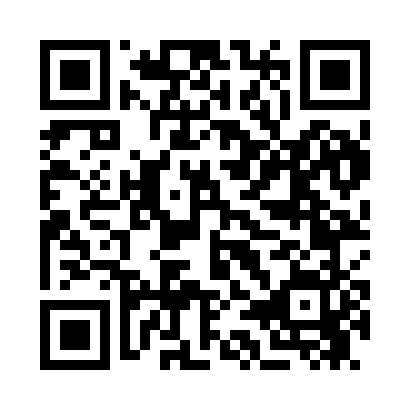 Prayer times for The Holy City, Oklahoma, USAMon 1 Jul 2024 - Wed 31 Jul 2024High Latitude Method: Angle Based RulePrayer Calculation Method: Islamic Society of North AmericaAsar Calculation Method: ShafiPrayer times provided by https://www.salahtimes.comDateDayFajrSunriseDhuhrAsrMaghribIsha1Mon5:006:251:385:258:5210:172Tue5:016:261:395:258:5210:163Wed5:016:261:395:268:5110:164Thu5:026:271:395:268:5110:165Fri5:026:271:395:268:5110:166Sat5:036:281:395:268:5110:157Sun5:046:281:395:268:5110:158Mon5:046:291:405:268:5010:149Tue5:056:291:405:278:5010:1410Wed5:066:301:405:278:5010:1311Thu5:076:301:405:278:4910:1312Fri5:086:311:405:278:4910:1213Sat5:086:321:405:278:4910:1214Sun5:096:321:405:278:4810:1115Mon5:106:331:405:278:4810:1016Tue5:116:331:415:278:4710:1017Wed5:126:341:415:278:4710:0918Thu5:136:351:415:278:4610:0819Fri5:146:351:415:278:4610:0720Sat5:156:361:415:278:4510:0721Sun5:156:371:415:278:4410:0622Mon5:166:381:415:278:4410:0523Tue5:176:381:415:278:4310:0424Wed5:186:391:415:278:4210:0325Thu5:196:401:415:278:4210:0226Fri5:206:401:415:278:4110:0127Sat5:216:411:415:278:4010:0028Sun5:226:421:415:268:399:5929Mon5:236:431:415:268:399:5830Tue5:246:431:415:268:389:5731Wed5:256:441:415:268:379:56